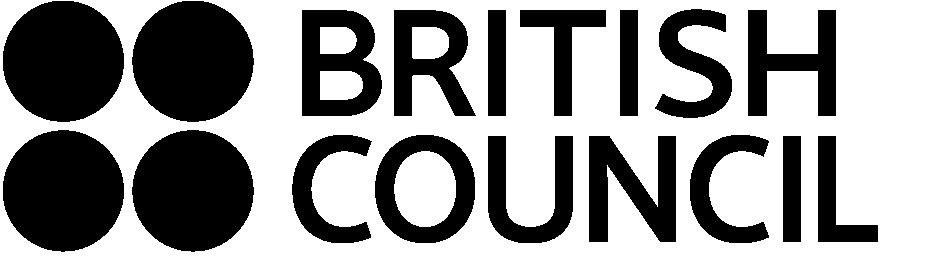 Look at the way Gitanjali explains how to use her app below in the video that you have seen:What kind of words are scrambled?This is Kindly. Het sritf tpes si ot insert your name. Trefa you put in the name you have the option to either choose or create a session. In this case, let's create one. Rafte we've created one, it takes us to our texting screen nad won we can see our session ID is 12366. You can share this session ID with your friends to chat with them. Tel's start out by saying 'hey there'. Newh you type a message in the text box and send it, you can see it shows up in the texting box with your name and the message. Own, let's pretend like I'm a bully. Something a bully would say is 'you are fat and stupid'. Nehw we send that message, we can see that we get a cyberbullying alert and it gives us the option to edit the message. Onw let's think of something that's not as intense. We can say, maybe, 'you're annoying'. Enhw we type out 'you're annoying', it gives us a potential cyberbullying alert. Hist sneam that we have the option either to edit or ignore the message. If we edit the message, we can still make changes but if we ignore it, it would still be able to show up in the text box like you sent a normal message.Now unscramble them. Write the words/phrases below:1.2.3.4.5.6.7.8.9.10.11.Make sure you use these when you are explaining your real-world innovation/tool. Make a plan below: